БАШКОРТОСТАН        РЕСПУБЛИКАҺЫ                  РЕСПУБЛИКА           БАШКОРТОСТАН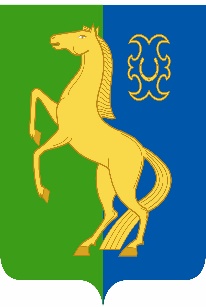 ЙӘРМӘКӘЙ  РАЙОНЫ   МУНИЦИПАЛЬ                             АДМИНИСТРАЦИЯ          СЕЛЬСКОГОРАЙОНЫНЫҢ   ИҪКЕ     СҮЛЛЕ   АУЫЛ                                ПОСЕЛЕНИЯ      СТАРОСУЛЛИНСКИЙСОВЕТЫ          АУЫЛ         БИЛӘМӘҺЕ                                               СЕЛЬСОВЕТ        МУНИЦИПАЛЬНОГО                 ХАКИМИӘТЕ                                                                       РАЙОНА     ЕРМЕКЕЕВСКИЙ     РАЙОН452195,   Иҫке Сүлле аулы,    Уҙәк  урамы,  84                                            452195, с. Старые Сулли, ул. Центральная.84тел.  2 – 63 – 73                                                                            тел.  2 – 63 – 73____________________________________________________________________________________________________________________           ҠАРАР                                       № 4                      ПОСТАНОВЛЕНИЕ       «24» январь 2024 й.                                                   «24» января   2024г.   О повышении оплаты труда работников, осуществляющих техническое обеспечение деятельности Администрации сельского поселения Старосуллинский сельсовет муниципального района Ермекеевский район Республики Башкортостан	В соответствии с Указом Главы Республики Башкортостан 
от   22 декабря 2023 года № УГ- 1166  «О повышении денежного вознаграждения лиц, замещающих государственные должности Республики Башкортостан, и денежного содержания государственных гражданских служащих Республики Башкортостан», постановлением Правительства Республики Башкортостан от 17 января 2024 года 4 «О повышении оплаты труда работников, осуществляющих техническое обеспечение деятельности государственных органов Республики Башкортостан, а также отдельных государственных учреждений Республики Башкортостан» и постановлением главы Администрации муниципального района Ермекеевский район Республики Башкортостан от 19 января 2024 года № 13 «О повышении оплаты труда работников, осуществляющих техническое обеспечение деятельности органов местного самоуправления муниципального района Ермекеевский район  Республики Башкортостан»,ПОСТАНОВЛЯЮ:1. Повысить с 01 января 2024 года в 1,055 раза должностные оклады и месячные тарифные ставки (оклады), установленные лицам, занимающим должности и профессии, не отнесенные к муниципальным должностям, и осуществляющие техническое обеспечение деятельности Администрации сельского поселения Старосуллинский сельсовет муниципального района Ермекеевский район Республики Башкортостан. 2. Финансовое обеспечение расходов, связанных с реализацией пункта 1 настоящего постановления, осуществить в пределах средств, предусмотренных в бюджете сельского поселения Старосуллинский сельсовет муниципального района Ермекеевский район Республики Башкортостан на 2024 год.3.  Постановление вступает в силу со дня его подписания и распространяется на правоотношения, возникшие с 01 января 2024 года.4. Контроль за исполнением данного постановления оставляю за собой.               Глава сельского поселения                                     Р.Х.Абдуллин